応募票はコピーして使用可。また船橋市写真展ホームページからダウンロードできます。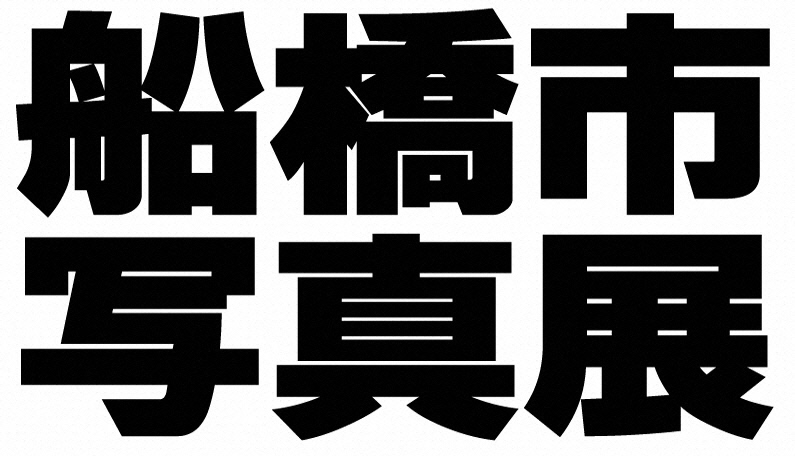 どなたでもお気軽にご参加ください。　　　　　　　　　　応募内容が従来と異なりますので、よくご確認ください。【資　　　格】　　船橋市の文化芸術活動に関心のある方。アマ・プロ・年齢を問わず全国公募、どなたでも応募できます。【審 査 員】　　北井一夫氏　 中里和人氏【作    品】　　題材は自由です。　展覧会、コンテスト等で未受賞であれば応募できます。【応 募 料】　　無料【応募期間】　 送付受付 令和４年１月10日㈪～１月21日㈮ 必着 （郵送等による応募になります）【送 付 先】  船橋市民ギャラリー 船橋市写真展係　　〒273-0005千葉県船橋市本町2丁目1-1 船橋スクエア21ビル３階【入賞発表】 　令和４年2月14日㈪ 船橋市写真展ホームページにて。　（入賞者には直接通知いたします）【ＷＥＢ公開】　 　令和４年2月14日㈪～3月25日㈮　船橋市写真展ホームページにて作品をスライドショー公開。【入賞作品展】　　    令和４年2月14日㈪～2月20日㈰ 午前10時～午後6時30分 ２0日は午後3時まで　船橋市民ギャラリー※全作品の総合展示、表彰式、解説会は実施できませんのでご了承ください。【　賞　】　入賞は1人1賞です。【応募概要】　＜裏面に続く＞　　　　　　　　　　　　　　　　　　　■問い合わせ　船橋市民ギャラリーTEL:047–420–2111　　船橋市写真展ホームページhttps://www.f-bunspo.or.jp/gallery/ 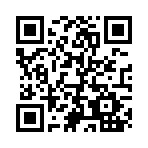 【応募詳細】　応募票について下のそれぞれの応募部門専用の応募票をご使用ください。ＷＥＢ公開を希望できる作品は1人１点です。その応募票にのみ○印を記してください。作品への貼付方法単写真（モノクロ、カラー）：写真裏面の中央に応募票を貼付してください。組写真：幾枚か貼り合わせた中ほどの写真裏面に１枚応募票を貼付してください。写真集：裏表紙の内側に、応募票の一辺を軽くテープ等で留めてください。モノクロ単写真カラー単写真組 　写　 真部門ごとに ・最優秀賞 ・優秀賞 ・奨励賞　を贈ります。　３部門の中から ・写真連盟賞１点を贈ります。 写　 真　 集最優秀作品には「北井一夫賞」　・優秀賞 ・奨励賞　を贈ります。部　　　  門応募点数形　　　態応 募 方 法モノクロ単写真１点Ａ４プリント、または四つ切印画紙・全部門に応募いただけます。・応募作品を一括封入して郵便、または宅配便で　お送りください。・必ず1作品ごとに応募票を貼付してください。・1人１点につき作品をＷＥＢ上で公開いたします。ご希望の１点を応募票でお知らせください。　※詳細裏面参照カラー単写真１点Ａ４プリント、または四つ切印画紙・全部門に応募いただけます。・応募作品を一括封入して郵便、または宅配便で　お送りください。・必ず1作品ごとに応募票を貼付してください。・1人１点につき作品をＷＥＢ上で公開いたします。ご希望の１点を応募票でお知らせください。　※詳細裏面参照組 　写　 真１組２～5枚で構成　　Ａ４プリント、または四つ切印画紙モノクロ、カラー、タテ、ヨコ自由。それらを自由に組み合わせた構成も可。 ※詳細裏面参照・全部門に応募いただけます。・応募作品を一括封入して郵便、または宅配便で　お送りください。・必ず1作品ごとに応募票を貼付してください。・1人１点につき作品をＷＥＢ上で公開いたします。ご希望の１点を応募票でお知らせください。　※詳細裏面参照写　 真　 集１点サイズ、ページ数は自由。順に綴った冊子であること。※詳細裏面参照　　　・全部門に応募いただけます。・応募作品を一括封入して郵便、または宅配便で　お送りください。・必ず1作品ごとに応募票を貼付してください。・1人１点につき作品をＷＥＢ上で公開いたします。ご希望の１点を応募票でお知らせください。　※詳細裏面参照組写真について組写真について形態、構成・A4プリントまたは4つ切り印画紙を使用して２～5枚で構成してください。・モノクロ、カラー、タテ、ヨコ自由。　　それらを自由に組み合わせた構成も可です。送付に際して　作品の裏面に、並び順の番号①②③と「題名(同じもの)」を記入。「応募票」は中ほどの写真に貼ります。写真をテープ■で止めて全てをつなげてください。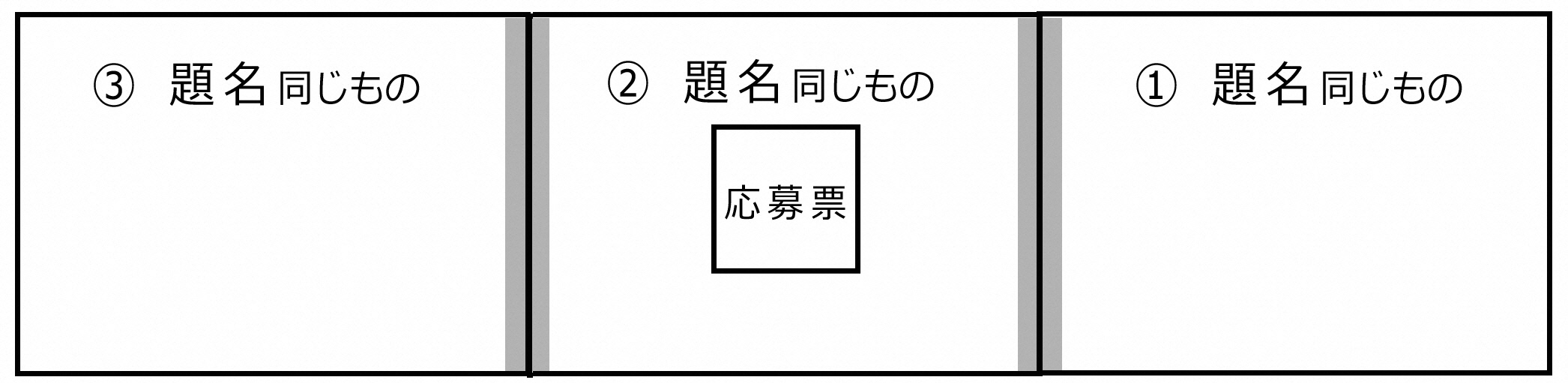 ※この図は一例です。枚数やつなげ方など図と異なる組み合わせの場合もこれに準じてください。写真集について　写真集について　応募できるもの※複数の写真で構成され、冊子として順番に綴られていること。※印画紙やプリント用紙などで構成した手作りのもの。※カメラ店やネット注文等で制作したフォトブック。※自身で印刷所等に発注し発行した出版物。※写真集自体が未受賞作品であること。（使用されている写真に受賞歴があるものは応募可）　※写真集の中で使われている写真は、単写真、組写真部門へも応募できます。応募できないもの※出版社が発行したもの。※価格表示があるもの（流通商品であるもの）※写真集自体に受賞歴があるもの。（使用されている写真に受賞歴があるものは応募可）※ファイルなどに写真を差し込んだだけのもの。※閲覧に電子機器等を利用するもの。応募を控えるもの汚損/紛失しては困る貴重なもの。「北井一夫賞」について※北井一夫賞は１人１度のみ授与のため、受賞後の市展では「北井一夫賞受賞者参考作品」として審査対象外での出品とします。※北井一夫賞受賞作品は、写真展終了後＜船橋市西図書館＞の蔵書といたします。（希望者のみ）「北井一夫賞」について※北井一夫賞は１人１度のみ授与のため、受賞後の市展では「北井一夫賞受賞者参考作品」として審査対象外での出品とします。※北井一夫賞受賞作品は、写真展終了後＜船橋市西図書館＞の蔵書といたします。（希望者のみ）ＷＥＢ公開について・複数部門に応募いただいた際も、WEB上での公開は1人1作品となります。必ず、公開希望作品を「応募票」でお知らせください。・入賞作品については、船橋市写真展ホームページ入賞者発表ページで公開いたします。・組写真が公開希望の場合は、1画面の中に組全数を配置して公開いたします。・写真集が公開希望の場合は、本の表紙と主催者が選んだ写真１点を画面の中に配置して公開いたします。・公開作品には氏名、題名が表記されます。WEB公開期間：令和４年２月１４日㈪～令和４年３月２５日㈮  船橋市写真展ホームページ「第４３回船橋市写真展」にて、スライドショー形式で公開いたします。※主催者側で公開にふさわしくないと判断した作品は公開をとりやめることがあります。※被写体の肖像権等について主催者は関知できかねます、全て応募者の責任においてご対応ください。※公開された作品の閲覧は個人が楽しむもので、無断転載や商業利用は固くお断りします。作品返却について　　・写真集のみ希望者に返却いたします。写真集以外は返却いたしません。作品送付の際、写真集返送用の封筒を同封してください。さらに 郵便の場合：写真集返送用封筒に必要額の切手を貼付してください。　　　　     宅配便の場合：着払い送り状（必要事項記入）を同封してください。※写真集返送用の封筒、切手または送り状が不備の場合は返却できませんのでご了承願います。その他　※年少者の応募作品については本人が撮影し、保護者が制作を支援することを可とします。※審査についての異議・質問は一切お受けできません。※送付中を含めやむを得ない事情で発生した事故にはその責を負いません。※取得した個人情報は写真展運営に関わることのみに使用します。